Детский турнир по мини-футболу Summer Lions Kids Cup Сезон-2023г.Заявка на участиеС Регламентом проведения соревнований ознакомлен. Игроки команды соответствуют критериям соревнований и прошли медицинское обследование, что подтверждаю подписью.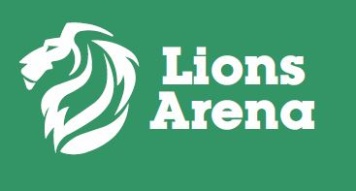 LIONS ARENA Название команды:Представитель команды:Контактный телефон, E-mail:№ п/пФ.И.О. (полностью)№ игрокаДень, месяц, год рожденияКонтактный телефонРазрешение врачаРуководитель организации: (Ф.И.О.)__________________________________(подпись) М.П."_____" __________________ 2023 г.Официальный представитель команды: (Ф.И.О.)____________________________________(подпись)"_____" __________________ 2023 г.Тренер команды: (Ф.И.О.)__________________________________(подпись) М.П."_____" __________________ 2023 г.